цугуй мария алексеевна(Фамилия Имя Отчество)ОСНОВНАЯ ИНФОРМАЦИЯ: ОБРАЗОВАНИЕ: ДОПОЛНИТЕЛЬНОЕ ОБРАЗОВАНИЕ: Дата рождения:19.12.2002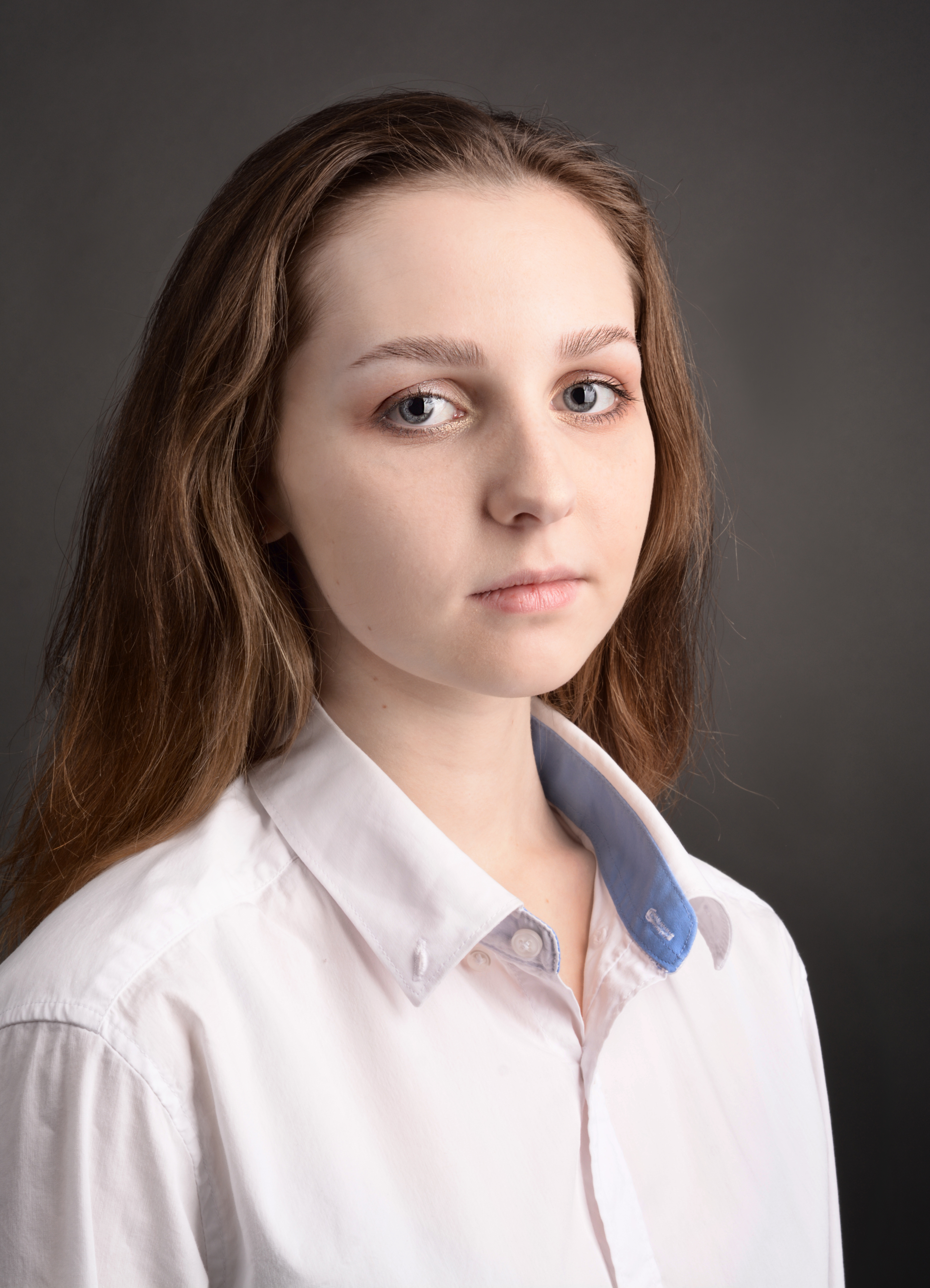 Семейное положение:Не замужемМесто жительства:   Г. ХабаровскТелефон:8 (908)984-60-78E-mail:   mascha.tsugui@yandex.ruЦЕЛЬ:Соискание должности фотографПериод 
обученияНаименование   образовательного 
учрежденияСпециальность/профессия2018-2022(н. вр.)Краевое государственное автономное профессиональное образовательное учреждение «Хабаровский технологический колледж» Техника и искусство фотографииНазвание пройденного курсаНазвание организации, проводившей курсыГод окончанияОсновы фотоискусстваКраевое государственное автономное профессиональное образовательное учреждение «Хабаровский технологический колледж»2018Опыт работы,Практика:2020 апрель КГА ПОУ «Хабаровский технологический колледж», съёмка портретов, работа в программе Adobe Photoshop.2020 ноябрь МБДОУ ЦРР Детский сад №6, съёмка портретов, репортажная съёмка2021 май КГА ПОУ «Хабаровский технологический колледж», съёмка архитектуры и городских пейзажей, репортажная съёмка2021 июнь КГБОУ Школа-Интернат №2, съёмка портретов, репортажная съёмка2021 ноябрь КГКУ «Хабаровский центр социальной помощи семье и детям», съёмка портретов, репортажная съёмкаДанные о курсовых и дипломных работах:МДК 01.01 Курсовая работа на тему «Творческие методы в создании художественного портрета»Цель: раскрыть сущность художественного портрета при его создании с использованием подручных материаловМДК 02.02 Курсовая работа на тему «Бизнес план «фотостудия Кошки-Вспышки»Цель: создание конкурентоспособного предприятия по предоставлению качественных фотоуслуг с индивидуальным подходом к каждому клиенту, получение прибыли.МДК 03.01 Курсовая работа на тему «Реклама парфюма «Семь брендов»Цель: изучение специфики рекламы парфюма.Выпускная квалификационная работа на тему «Влияние значений выдержки на съёмку архитектуры. Проект «Геометрия»Цель: показать влияние выдержки на съёмку архитектуры Профессиональные навыки:Имею навык выполнения портретной, репортажной, каталожной, рекламной фотосъемок, а также фото на документы. Выполнение профессиональной ретуши портретов. Разработка дизайна визиток, рекламных буклетов, календарей. Вёрстка фотокниг. Умение работать с заказчиком, моделью (клиентом) . Дополнительные навыки:Знание программ Microsoft Word, Photoshop, Lightroom, InDesign.  Личные качества:Ответственность, пунктуальность, умение работать в команде, исполнительность, творческий подход, желание развиваться, умение избегать конфликтов, вежливость, качественное выполнение поставленных задач, аккуратность, дисциплинированностьНа размещение в банке данных резюме выпускников на сайте колледжа моей персональной информации и фото СОГЛАСЕН(-НА) На размещение в банке данных резюме выпускников на сайте колледжа моей персональной информации и фото СОГЛАСЕН(-НА) 